Lección 10: Contemos historias sobre nuestra escuelaContemos historias matemáticas sobre nuestra escuela.Calentamiento: Observa y pregúntate: Burbujas en el parque¿Qué observas?
¿Qué te preguntas?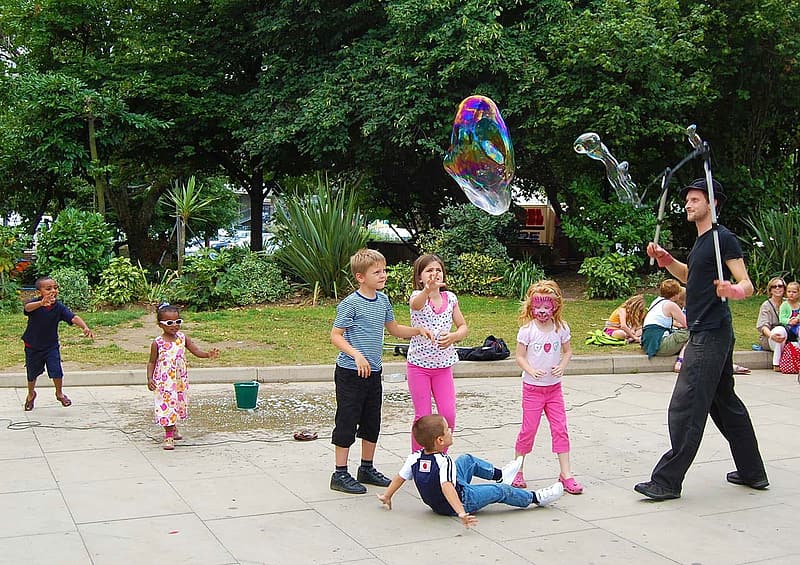 10.2: Escribamos problemas-historia sobre nuestra escuela10.3: Centros: Momento de escogerEscoge un centro.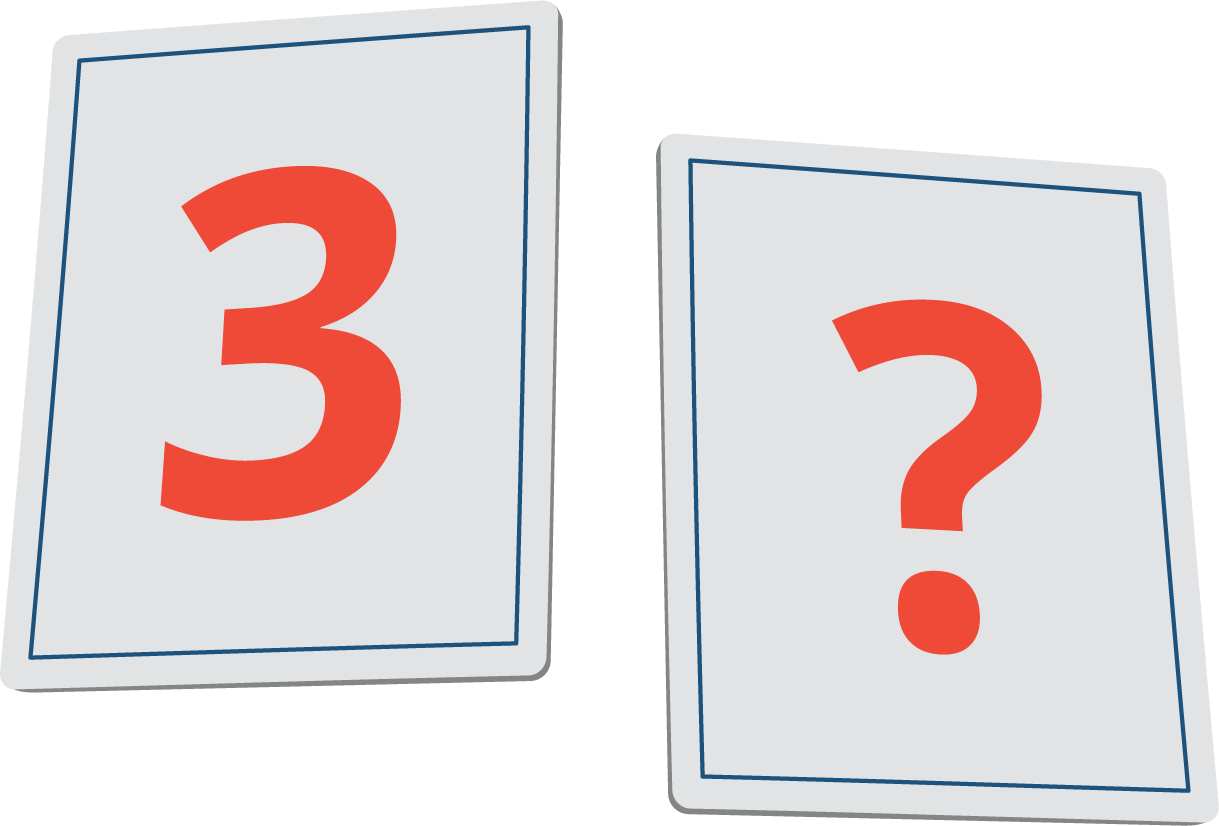 Encuentra la parejaHistorias matemáticas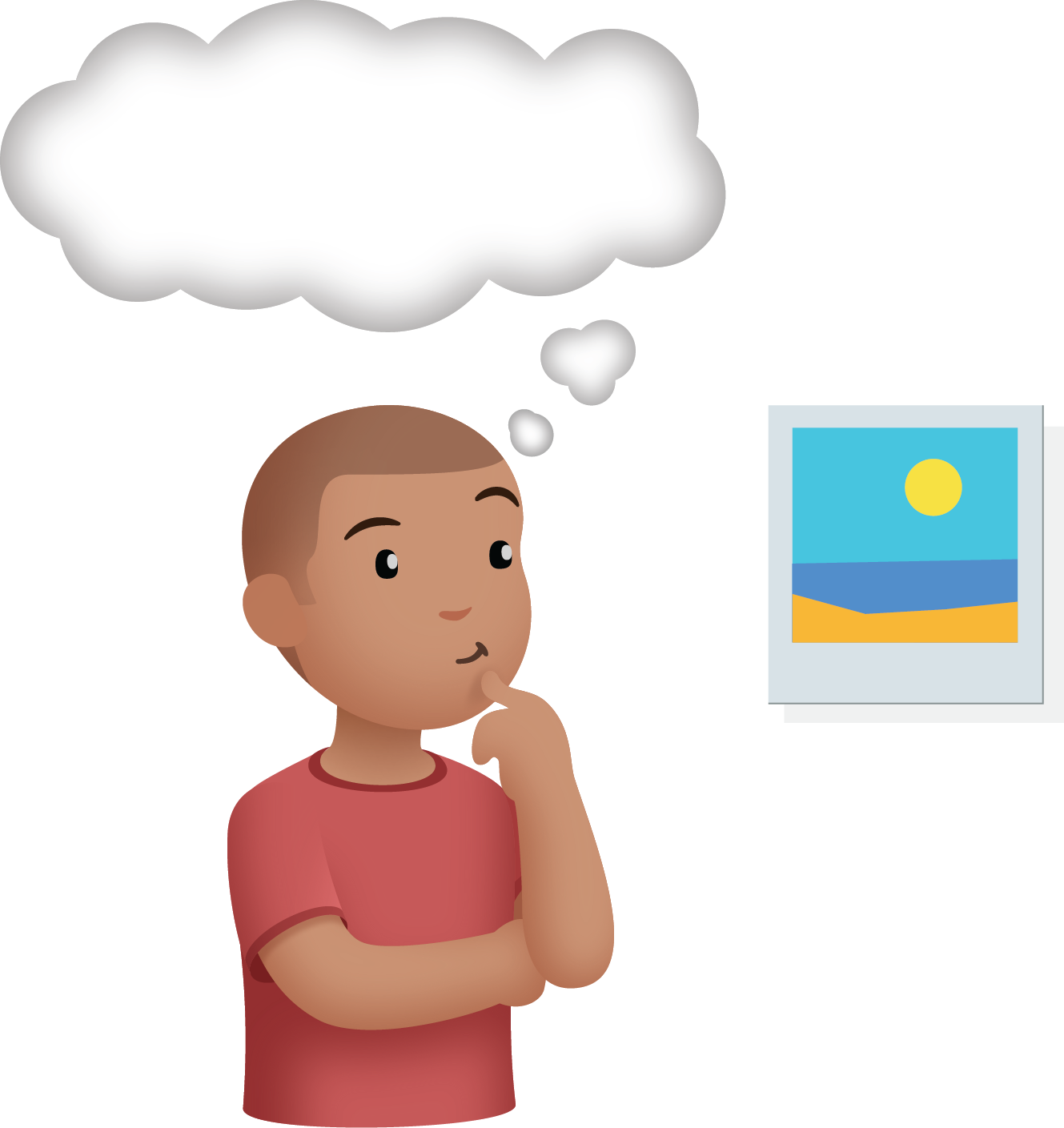 Construye figuras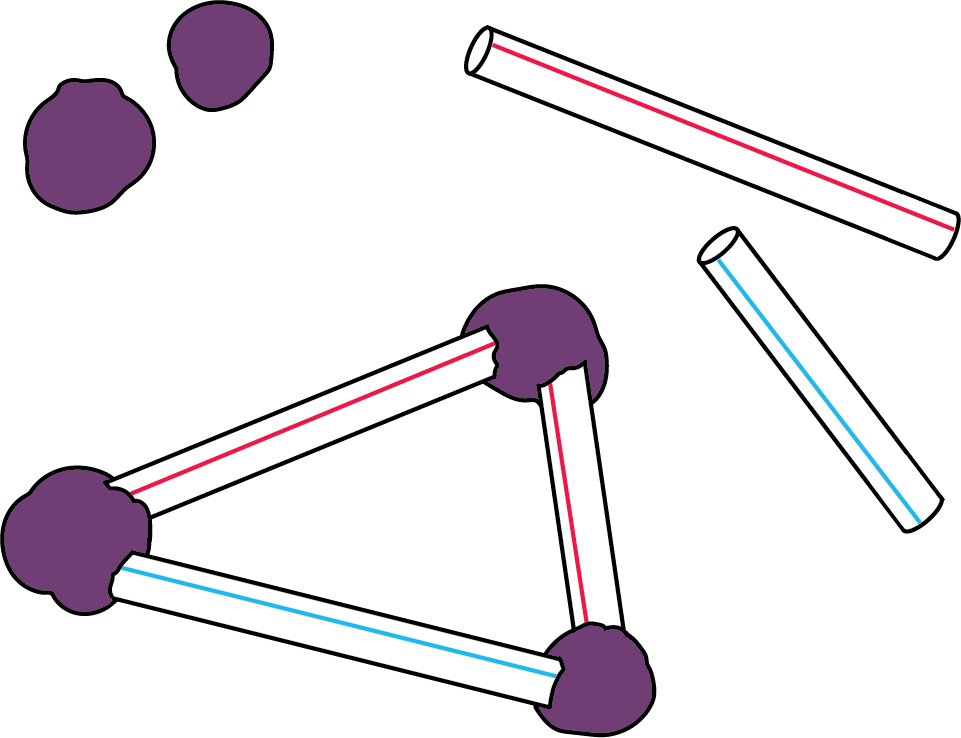 Formar o separar números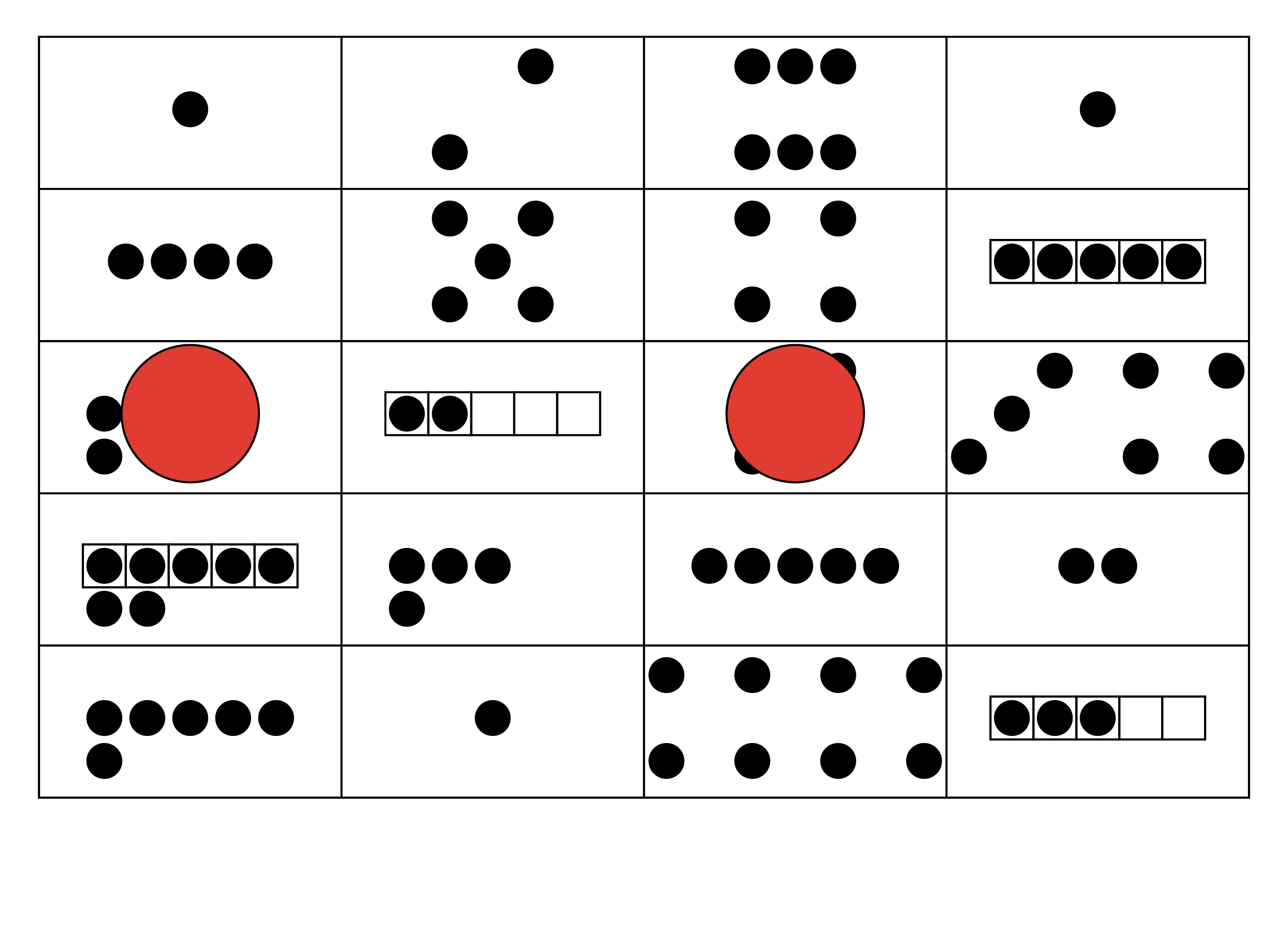 Libros de imágenes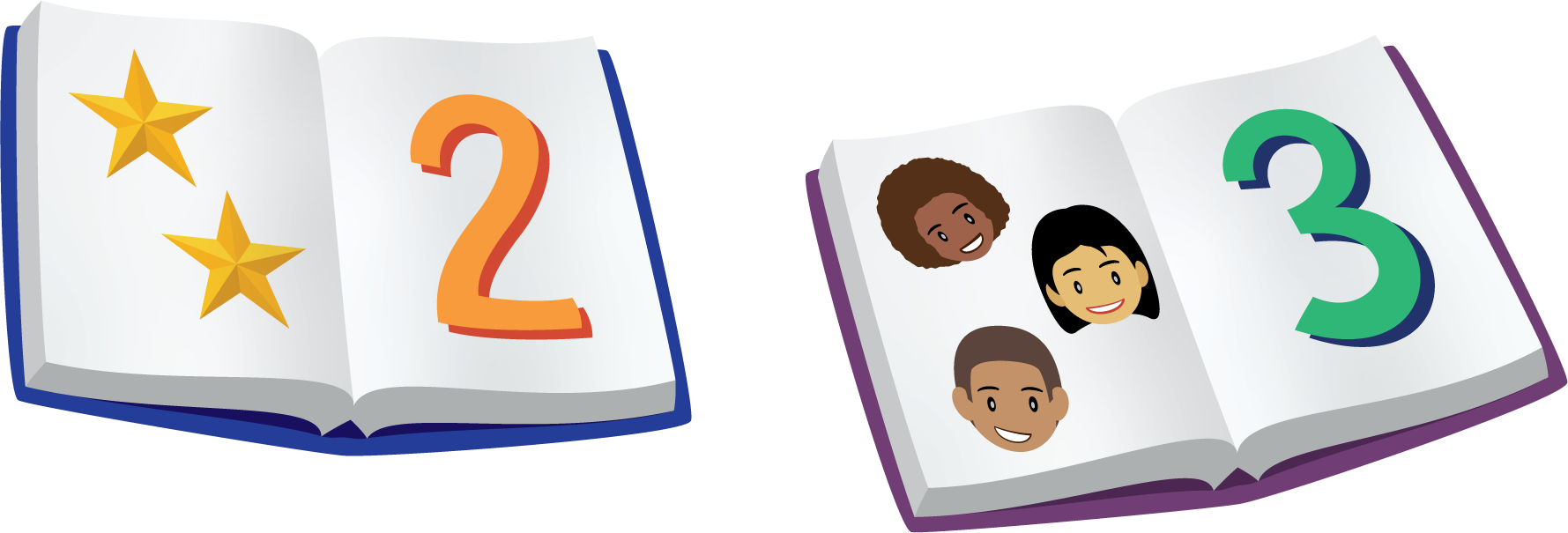 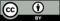 © CC BY 2021 Illustrative Mathematics®